Согласие на обработку персональных данных Я,______________________________________________________________(фамилия, имя отчество)(далее – субъект персональных данных), даю согласие администрации Красногвардейского района, адрес местонахождения: 309920, г. Бирюч,
Соборная пл., д. 1, на обработку и использование данных, содержащихся в настоящем согласии, с целью соблюдения действующего законодательства. Документ, удостоверяющий личность: __________________________________________________________________________________________________________________(наименование, номер и серия документа, кем и когда выдан)Адрес регистрации по месту жительства:_________________________________________________________________________________________________________________(почтовый адрес)Адрес фактического проживания: ______________________________________________________________________________________________________________________(почтовый адрес фактического проживания, контактный телефон)Перечень действий с персональными данными, на совершение которых дается согласие, общее описание используемых оператором способов обработки персональных данных:обработка персональных данных будет осуществляться путем смешанной обработки, с передачей по внутренней сети юридического лица и без передачи  по сети Интернет.Я проинформирован, что под обработкой персональных данных понимаются действия (операции) с персональными данными в соответствии с пунктом 3 статьи 3 Федерального закона от 27 июля 2006 года № 152-ФЗ «О  персональных данных».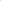 Об ответственности за достоверность представленных сведений предупрежден(на).Настоящее согласие дано мной «__» ____________ 20__ года                                 и действует бессрочно.          ________________                                                 ___________________           (Подпись)                                                                                    (Фамилия И.О)Согласие на обработку персональных данных для распространенияЯ,__________________________________________________________________________(фамилия, имя отчество)(далее – субъект персональных данных), даю согласие администрации Красногвардейского района, адрес местонахождения: 309920, г. Бирюч,
Соборная пл., д. 1, на распространение данных, содержащихся в настоящем согласии, в соответствии со статьей 10.1 Федерального закона от 27 июля 2006 года № 152-ФЗ «О персональных данных»Документ, удостоверяющий личность: ________________________________________
__________________________________________________________________________ (наименование, номер и серия документа, кем и когда выдан)Адрес регистрации по месту жительства:_______________________________________________________________
__________________________________________________________________________(почтовый адрес)Адрес фактическогопроживания:_____________________________________________
__________________________________________________________________________ (почтовый адрес фактического проживания, контактный телефон)Разрешаю размещение в общедоступных источниках, в том числе в сети Интернет следующих персональных данных: фамилия, имя, отчество.  результат участия в конкурсе. В случае неправомерного использования предоставленных персональных данных согласие отзывается письменным заявлением субъекта персональных данных.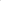 Об ответственности за достоверность представленных сведений предупрежден(на).Настоящее согласие дано мной «__» ____________ 20__ года 
и действует бессрочно.          ________________                                                                  ___________________                        (Подпись)                                                                                                    (Фамилия И.О)Приложение № 2к Порядку выдвижения, внесения, обсуждения, рассмотрения инициативных проектов, а также проведения их конкурсного отбора на территории Красногвардейского районаПриложение № 3к Порядку выдвижения, внесения, обсуждения, рассмотрения инициативных проектов, а также проведения их конкурсного отбора на территории Красногвардейского района